СУ „Никола Йонков Вапцаров”, гр.Хаджидимово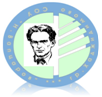 тел: 0879400555;  e-mail: vaptsarov_hdm@abv.bgУТВЪРЖДАВАМ: ………………………     Директор  Вангелия ПетрелийскаИНСТРУКТАЖ НА УЧЕНИЦИТЕ ВЪВ ВРЪЗКА С  ОРГАНИЗИРАНЕТО И ПРОВЕЖДАНЕТО НА РАБОТНИЯ ПРОЦЕС В УСЛОВИЯТА НА ПАНДЕМИЯ ОТ COVID-19Спазване на общите здравни мерки.Носене на лични предпазни средства (маски или шлемове).Носенето на маска или шлем е задължително:в общите закрити части на учебната сграда - преддверие, фоайета, стълбища,коридори, санитарни възли, медицински кабинет, учителска стая, библиотека,  истолова (освен при хранене) – за всички ученици;Носенето на маска или шлем в класната стая от учениците е по желание.Горните правила за носене на маски и шлемове са съгласно действащи здравни правилаобщо за страната и избрания модел за ограничаване на взаимодействието междупаралелките. Същите могат да се променят при промяна на общите правила от министърана здравеопазването.Маските за учениците се осигуряват от децата, респ. техните родители. Училищатаосигуряват маски в случаите, когато учениците нямат такива Защитната маска трябва да покрива изцяло носа и устата;Преди поставяне на маската ръцете се измиват с вода и сапун или се обтриват с дезинфектант за ръце;защитната маска се сваля, като се хващат връзките и се избягва докосването на предната част;След сваляне на маската ръцете се измиват с вода и сапун или се обтриват с дезинфектант за ръце;Защитната маска за еднократна употреба се изхвърля веднага след сваляне;Защитната маска се сменя с нова веднага щом се навлажни;Учениците са длъжни да спазват необходимата дистанция помежду си при посещение на санитарните помещения(влизат само по двама),по време на междучасията и организирания отдих; Да не споделят общи предмети или храна;Да спазват необходимата дистанция в столовата по време на хранене;При евентуално неразположение да уведомят своевременно учител, медицинското лице или родител(ако неразположението е усетено в домашна среда);Стриктно спазване на лична хигиена.Старателно измиване на ръцете:когато са видимо замърсени;след кихане или кашляне;преди, по време и след приготвяне на храна;преди хранене;след ползване на тоалетна;след досег с животни;при непосредствена грижа за болен.Ръцете се мият 20 секунди със сапун.При невъзможност за измиване , се използва дезинфектант за ръце с вирусоцидно или частично вирусоцидно действие за обтриване на сухи ръце, като се обръща специално внимание на палците, между пръстите, върховете на пръстите, гърба на дланите;Ръцете се оставят да изсъхнат след необходимото време за контакт за обработване на кожата, посочено на етикета на дезинфектанта.